新 书 推 荐中文书名：《嗜血帝国：一部口述全史》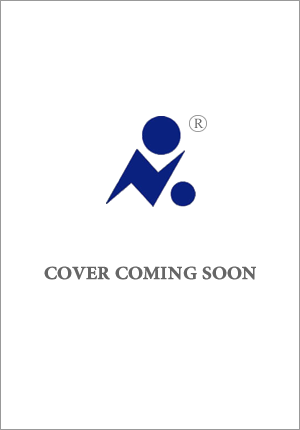 英文书名：IMPERIAL BLOODLUST: The Complete Oral History作    者：Preston Fassel出 版 社：待定代理公司：YRG/ANA/Conor页    数：249页出版时间：待定代理地区：中国大陆、台湾审读资料：电子稿类    型：大众文学内容简介：一部虚构的口述史，还原一部“传奇”剥削电影的拍摄。随着毁灭性的意外和失误，这部电影遭到雪藏，再也无法重见天日——或许如此。 叙述者立足于剥削电影和“新好莱坞”电影历史的交汇点，探讨对流行文化的反思和对神圣罗马帝国的痴迷，以及促使每一代艺术家不惜一切代价创作突破性作品的内生痛苦。乍看之下，读者会认为叙事方式是为《失恋排行榜》（High Fidelity）的影迷们量身打造，但故事很快就将电影/艺术行业各种边缘化群体编织在一起——女强人、有色人种、同性恋、残障人士（以及各种男性角色）同时在镜头内外工作，对于当时的电影界而言是绝无仅有的。作者普雷斯顿·法索（Preston Fassel）同时也是一名记者，他撰写了大量关于电影、罗马以及艺术家在痛苦中创作的文章——为写就《嗜血帝国》，他采访了200多位相关人士，查阅了1000多份原始资料。这是普雷斯顿的第一部主流出版物——他曾为几家小型出版社撰写过两部长篇，均获得独立出版商图书奖（2019 年、2022 年）年度最佳恐怖小说金奖，以及隆多·哈顿奖（2022 年）年度图书提名。而这部新作，虽然同样有恐怖元素，但更多是一种与众不同的文化对话，读来发人深省。作者简介：普雷斯顿·法索（Preston Fassel），生于1985年9月11日，美国作家、记者和制片人，以恐怖、科幻和罪案作品著称。他的作品曾见刊Fangoria、Rue Morgue、Screem和Cinedump.com 上。他著有《记住凡妮莎》（Remembering Vanessa），第一本关于女演员凡妮莎·霍华德（Vanessa Howard）的传记，发表在《Screem杂志》2014年春季刊上。2017 年至 2020 年，他担任Fangoria杂志的特约撰稿人；2018 年，该杂志出版了他的处女作《地狱圣母》（Our Lady of the Inferno），作为其“FANGORIA Presents”系列的首部作品。《地狱圣母》获得压倒性的好评，获评为“2018 年十大最佳恐怖小说之一”。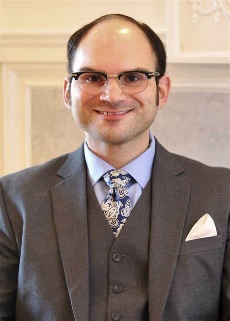 感谢您的阅读！请将反馈信息发至：版权负责人Email：Rights@nurnberg.com.cn安德鲁·纳伯格联合国际有限公司北京代表处北京市海淀区中关村大街甲59号中国人民大学文化大厦1705室, 邮编：100872电话：010-82504106, 传真：010-82504200公司网址：http://www.nurnberg.com.cn书目下载：http://www.nurnberg.com.cn/booklist_zh/list.aspx书讯浏览：http://www.nurnberg.com.cn/book/book.aspx视频推荐：http://www.nurnberg.com.cn/video/video.aspx豆瓣小站：http://site.douban.com/110577/新浪微博：安德鲁纳伯格公司的微博_微博 (weibo.com)微信订阅号：ANABJ2002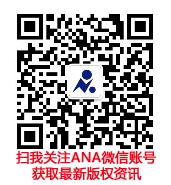 